Kdo se může zúčastnit?Soustředění je určeno pro kmenové hráčky klubu FBC DDM Kati Kadaň rok narození 2003 a mladší (tzn. juniorky, dorostenky, starší žákyně, mladší žákyně a elévky).Kapacita soustředění: max. 40 děvčatVedoucí soustředění: Maliňak Miroslav, mobil: 607 726 301 Zástupce vedoucího: Maliňaková PetraTermín, doprava?Od 24. července do 29. července 2022 ve Strupčicích.Vlastní doprava (Strupčice jsou vzdálené od Kadaně 35 km).Sraz je ve Strupčicích před sportovní halou v neděli 24.7. ve 14:00 h. Odjezd od sportovní haly ve Strupčicích je v pátek 29.7. ve 14:00 h.Program?Celý týden bude zaměřen na zvýšení fyzické kondice, herní činnosti jednotlivce, herní kombinace,hru 3+1, hru 5+1 a doplňkové sporty.Personální zajištění?Na účastníky bude 24 h. denně dohlížet tým dospělých, kvalifikovaných trenérů.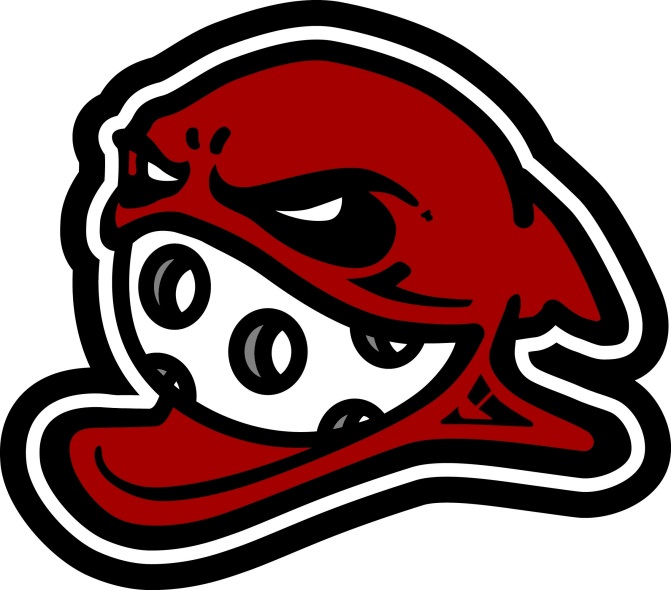 Co s sebou?civilní oblečení sportovní oblečení na 5 dní - přibližně:  5x tréninkové triko, 3x kraťasy a spodní prádlomikinu na sport / větrovou šusťákovou bundusálovou obuvvenkovní obuv na běhání, kšiltovkuflorbalku, flašku na pitíručník min. 2x, plavky + věci na koupaliště (nezapomeňte opalovací krém)věci na spanívěci pro volný čas - tepláky, trikopantoflehygienické a osobní potřebyUbytování v tělocvičně, kde je nutností mít s sebou:Vlastní spacák, karimatku, polštář, věci osobní hygieny (kartáček, pasta apod.),za samozřejmost se počítá Vámi zvolené dostatečné množství pravidelně podávaných léků a jiných nezbytných potřeb (podávat a dohlížet bude pedagogický dozor nebo zdravotník).Co si s sebou nemám brát?Cennosti, zbytečné množství peněz (300,- Kč bohatě stačí),věci, které na seznamu nejsou a zbytečně bych o ně mohl přijít, rozbít je nebo někde zapomenout.Cena: 3.700,- Kč (v ceně je zahrnuto: ubytování v tělocvičně, strava včetně pití, pronájem sportovní haly, vstup na koupaliště, víceúčelové hřiště, hřiště na plážový volejbal, minigolf)Rada při postupu:Vyplněnou přihlášku odevzdat a zároveň uhradit zálohu 1 000,- Kč na recepci DDM(tím se přihláška stává platnou, platbu je možné provést také přes B.Ú.). Dokumenty: Vedoucímu soustředění nebo jeho zástupci odevzdejte automaticky při příjezdu do Strupčic v deskách vyplněné a platné tiskopisy. Na konci pobytu při odjezdu Vám vše v deskách zpět vrátíme. Kartičku pojištěnceZdravotní a očkovací průkazPotvrzení od lékaře k pobytuPotvrzení o bezinfekčnostiPlnou mocInformace o užívání lékůGDPRPři neúplnosti dokumentů nemusí být přihlášený účastník na soustředění vpuštěn !!Upozornění: Sportovní florbalové soustředění není škola v přírodě ani tábor. Jde o náročný týdenní pobyt s cílem pozvednout zejména fyzickou kondici hráček. Pokud účastník není schopen absolvovat tréninkové jednotky ze zdravotních nebo jiných vážných důvodů, jsou zákonní zástupci povinni si účastníka z pobytu odvést na vlastní náklady (dále mohou žádat o navrácení adekvátní částky).Ve výjimečném případě, pokud zákonný zástupce není schopen zajištění dopravy, zajistí ji organizátoři soustředění (pak ale zaniká nárok na vrácení jakékoliv částky).Přihlášku a zálohu na soustředění je nutné podat na recepci DDM nejpozději do pátku 24. června !! Celková výše musí být uhrazena nejpozdějido pátku 15. července 2022 !!